                                الفصل الأول – الرابعة متوسط          تمارين مختارة من امتحانات رسميةالتّمرين الأوّل :، عددان حيث:   و.اجعل مقام العدد  عددا ناطقا.أحسب العدد  حيث  ثم أعط القيمة المقربة للعدد  بالتقريب إلى بالنقصان.( يمكن استعمال الآلة الحاسبة)التّمرين الثّاني : مثلث قائم في  حيث :  و  .لتكن نقطة من  حيث ، المستقيم  العمودي على  في النقطة يقطع  في النقطة.أُحسب الطول.أحسب  واستنتج قيس.(يمكن استعمال الآلة الحاسبة)التّمرين الثّالث :إليك في الشكل المقابل حيث وحدة الطول هي السنتيمتر : ، ،  و .برهن أن ومتوازيان.أحسب الطول إذا علمت أنّ : .برهن أن المثلث  قائم.أحسب قيس الزاوية  بالتدوير إلى الدرجة.التّمرين الرابع :  ، عددان حيث : ؛  .اُكتب كلا من العددين   و على شكل كسر مقامه عدد ناطق.اُحسب مساحة ومحيط المستطيل الذي بُعداه   و  ( وحدة الطول هي السنتيمتر).التّمرين الخامس : لاحظ الشكل المقابل ( الوحدة هي السنتمتر).  حيث:  ،   و  .اُحسب الطولين :   و.التّمرين السادس : 1) بسّط العدد حيث : .2) اُكتب العدد حيث :  على شكل كسر مقامه عدد ناطق.3) بيّن أن : .التّمرين السابع :       ليكن العدد : .                                بيّن أنّ : .التمرين الثامن : (مسالة)Ι) الشكل المقابل يمثل قطعتي أرض مهيأتين للبناء.   القطعة  مربعة الشكل اشتراها علي بسعر4000000 DA     حيث يبلغ سعر المتر المربع الواحـد 10000 DA ، واشترى عمر   القطعة المثلثة الشكل بسعر 12000 DAللمتر المربع الواحد.أحسب مساحة القطعة المربعة.أوجد طول الضلع .أحسب مساحة القطعة التي اشتراها عمر.ما هو المبلغ الذي دفعه عمر؟ΙΙ) عجز علي عن دفع المبلغ المستحق لشراء القطعة المربعة لذلك تنازل عن الجزء.           نضع : .عبر بدلالة عن مساحة  الرباعي .عبر بدلالة عن مساحة  المثلث .أحسب قيمة حتى تكون مساحة الرباعي و مساحة المثلثمتساويتين.ما هي قيمة عندما تكون مساحة قطعة أرض علي m2 370؟ما هي عندئذ مساحة قطعة أرض عمر؟التّمرين التاسع : إليك  الشكل  المقابل ، حيث   مربع طول ضلعه   4cm.اُحسب  الطول.اُحسب  القيمة  المقربة  بالنقصان  إلى الوحدة  لقيس  الزاوية  بالدرجات.التّمرين العاشر : اُحسب  القاسم المشترك  الأكبر للعددين  1512 و 3150.  اُكتب الكسر  على  شكل كسر غير قابل للاختزال.التّمرين الحادي عشر : اُكتب على أبسط شكل ممكن كلا ممّا يلي : ؛    و .التّمرين الثاني عشر :نعتبر العدد الحقيقي حيث : .     -  بيّن أنّ : .      - أثبت أنّ :  عدد موجب.2)  ليكن العدد الحقيقي حيث : . -     أحسب :      -  بيّن أنّ : .     - استنتج أنّ : .التّمرين الثالث عشر :  ABCDEFGH مكعب طول حرفه 5cm، النقطتان M و N منتصفا حرفيه [AB] و [BF]. 1) ما نوع الرباعي DGNM ؟ برّر جوابك.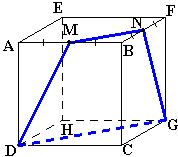 2) أحسب محيط هذا الرباعي.التّمرين الرابع عشر : 1) أكتب على الشكل  حيث عدد صحيح نسبي كلاّ من العددين الآتيين:  و تحقق من أنّ :  هو عدد طبيعي.التّمرين الخامس عشر : في الشكل المقابل ، المستقيمان  و  متقاطعان في النقطة .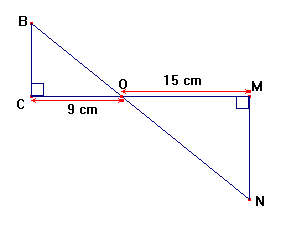 برهن أنّ : //.بيّن أنّ :  .3) اُحسب الطول  إذا علمت أنّ : .التّمرين السادس عشر : نعتبر المثلث  القائم في  حيث :  و . اُحسب محيط الدائرة المحيطة بالمثلث . التّمرين السابع عشر :          ليكن العددان :   و  .1) اُكتب كلا من  وعلى شكل عدد ناطق. 2) اُكتب العدد  على  شكل كسر غير قابل للاختزال.التّمرين الثّامن عشر :  وعددان حقيقيان حيث :     ؛     .1) اُكتب كلاّ من العددين  وعلى الشكلين :  و  حيث  وعددان طبيعيان يُطلب تعيينهما. 2) أحسب القيمة المضبوطة لكل من العددين:  و . 